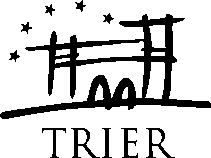 Verwendungsnachweis für sozialräumlich ausgerichtete und niedrigschwellige Familienbildungsangebote in der Stadt TrierAntragsteller: Anschrift: Ansprechpartner	EmailBezeichnung des Angebots: Datum der Maßnahme: Ort der MaßnahmeTatsächlicher Verlauf des AngebotsAnzahl der Teilnehmer_innen:Kosten der Maßnahme(Aufführung aller Sach- und Personalkosten – einschließlich der verwendeten Eigenmittel und sonstiger Zuschüsse)Bewilligter Zuschuss durch die Stadt TrierBankverbindungBei Durchführung der Maßnahme durch Drittanbieter ist diesem Verwendungsnachweis eine Kopie des  Rechnungsbelegs beizulegen.Ort, DatumUnterschriftWeiblichMännlichaus der Stadt TrierDavon unmittelbar aus dem StadtteilAus dem Kreis Trier-Saarburg